Parents, Enseignants, Elus, vous êtes invitésRéunion d’informationÀ propos du projet de loi de M. Blanquer« Ecole de la confiance »Scolarisation obligatoire à trois ans, un progrès ? Ou la baisse des moyens pour les écoles maternelles publiques découlant de l’obligation de financer les écoles maternelles privées ?Scolarisation dans des « jardins d’enfants » privés : concurrence pour l’école maternelle, sa disparition programmée ? Fin de son enseignement par des personnels qualifiés, financements supplémentaires pour les collectivités ?Regroupements écoles-collèges : les écoles primaires sous l’autorité du principal de collège, disparition des directeurs d’école ? « Mutualisation des moyens » d’où fermetures de classes ? Fin des écoles de proximité ?Salle des fêtes de MOMBRIERLundi 8 avril. 18h30Introduction au débat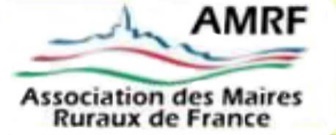 Christian Baqué, adjoint au maire de MombrierSecrétaire départementalde l’Association des Maires RurauxParents, Enseignants, Elus, vous êtes invitésRéunion d’informationÀ propos du projet de loi de M. Blanquer« Ecole de la confiance »Scolarisation obligatoire à trois ans, un progrès ? Ou la baisse des moyens pour les écoles maternelles publiques découlant de l’obligation de financer les écoles maternelles privées ?Scolarisation dans des « jardins d’enfants » privés : concurrence pour l’école maternelle, sa disparition programmée ? Fin de son enseignement par des personnels qualifiés, financements supplémentaires pour les collectivités ?Regroupements écoles-collèges : les écoles primaires sous l’autorité du principal de collège, disparition des directeurs d’école ? « Mutualisation des moyens » d’où fermetures de classes ? Fin des écoles de proximité ?Salle des fêtes de MOMBRIERLundi 8 avril. 18h30Introduction au débatChristian Baqué, adjoint au maire de MombrierSecrétaire départementalde l’Association des Maires Ruraux